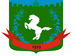 Томская область Томский районМуниципальное образование «Зональненское сельское поселение»ИНФОРМАЦИОННЫЙ БЮЛЛЕТЕНЬПериодическое официальное печатное издание, предназначенное для опубликования правовых актов органов местного самоуправления Зональненского сельского поселения и иной официальной информации                                                                                                                         Издается с 2005г.  п. Зональная Станция                                                                         	              № 13 от 14.03.2024ТОМСКАЯ ОБЛАСТЬ ТОМСКИЙ РАЙОНАДМИНИСТРАЦИЯ ЗОНАЛЬНЕНСКОГО СЕЛЬСКОГО ПОСЕЛЕНИЯПОСТАНОВЛЕНИЕ«14» марта 2024 г.                                                                                                    № 60  Об утверждении муниципальной программы «Развитие инициативного бюджетирования на территории муниципального образования «Зональненское сельское поселение»В соответствии со статьей 179 Бюджетного кодекса Российской Федерации, Уставом муниципального образования «Зональненское сельское поселение», ПОСТАНОВЛЯЮ:Утвердить прилагаемую муниципальную программу «Развитие инициативного бюджетирования на территории муниципального образования «Зональненское сельское поселение».Опубликовать настоящее постановление в официальном печатном издании «Информационный бюллетень» Зональненского сельского поселения и разместить на официальном сайте муниципального образования «Зональненское сельское поселение» в сети Интернет (http://admzsp.ru).Настоящее Постановление вступает в официальную силу с момента опубликования.Контроль за исполнением настоящего постановления оставляю за собой.Глава поселения(Глава Администрации)                                                                        Е.А. КоноваловаПаспорт муниципальной программы«Развитие инициативного бюджетирования на территории муниципального образования «Зональненское сельское поселение»II. Анализ текущей ситуацииОдним из приоритетов государственной политики, определенных в Концепции развития и регулирования инициативного бюджетирования в Российской Федерации, является развитие существующих практик инициативного бюджетирования и появление новых, основанных на участии населения, юридических лиц и индивидуальных предпринимателей в бюджетных инициативах.Инициативное бюджетирование создает возможности для более эффективного управления местными бюджетами с участием населения, юридических лиц и индивидуальных предпринимателей, формируются условия для проявления ими инициативы на всех этапах решения вопросов местного значения: жители получают возможность формулировать актуальные проекты, участвовать в проектировании решений, контролировать конкурсные процедуры и ход практической реализации проектов. Таким образом, обеспечивается выбор приоритетов расходования бюджетных средств для решения вопросов местного значения. Софинансирование проектов инициативного бюджетирования населения, юридических лиц и индивидуальных предпринимателей – следующий шаг в привлечении средств населения, юридических лиц и индивидуальных предпринимателей на решение вопросов местного значения.Реализация основных мероприятий муниципальной программы даст возможность привлечь население, юридических лиц и индивидуальных предпринимателей к активному участию в выявлении и определении степени приоритетности проблем местного значения, в подготовке, реализации, контроле качества и в приемке работ, выполняемых в рамках муниципальной программы, а также в последующем содержании и обеспечении сохранности объектов.III. Основные цели и задачи муниципальной программыЦелью программы является реализация социально значимых проектов (далее - проектов) на территории Зональненского сельского поселения путем активизации участия населения, юридических лиц и индивидуальных предпринимателей в определении приоритетов расходования средств местного бюджета и поддержки их инициатив в решении вопросов местного значения, в том числе софинансирование расходов.Достижение цели будет осуществляться путем решения задачи – вовлечение населения, юридических лиц и индивидуальных предпринимателей в определение проектов с использованием механизма инициативного бюджетирования, их реализацию и контроль, повышение открытости и эффективности расходования бюджетных средств, повышение открытости деятельности органов местного самоуправления, развитие взаимодействия органов местного самоуправления с населением и бизнесом.IV. Этапы программы и сроки их реализацииСрок реализации муниципальной программы рассчитан на 2024 – 2026 годы. Этапы программы не предусмотрены.V. Перечень основных мероприятий муниципальной программыПеречень основных мероприятий муниципальной программы определен, исходя из необходимости достижения ожидаемых результатов ее реализации, а также исходя из полномочий органов местного самоуправления в сфере реализации программы.Мероприятия имеют комплексный характер, каждое из которых представляет совокупность взаимосвязанных действий администрации поселения и населения, юридических лиц и индивидуальных предпринимателей по достижению целей и показателей в рамках муниципальной программы.Перечень основных мероприятий муниципальной программы приведен в таблице 1.Механизм реализации муниципальной программы включает:ежегодное формирование (уточнение) основных мероприятий с уточнением затрат по объектам в соответствии с мониторингом фактически достигнутых целевых показателей реализации муниципальной программы;выполнение основных мероприятий муниципальной программы в установленные сроки;обеспечение управления муниципальной программой и эффективное использование выделенных средств;представление отчетов о выполнении муниципальной программы.Ответственным исполнителем муниципальной программы является Администрация Зональненского сельского поселения.Ответственный исполнитель муниципальной программы осуществляет:в пределах своих полномочий разработку проектов муниципальных правовых актов, необходимых для реализации муниципальной программы;формирование основных мероприятий муниципальной программы на очередной финансовый год и внесение изменений в муниципальную программу;мониторинг и оценку результативности основных мероприятий, обеспечивает при необходимости их корректировку;контроль выполнения основных мероприятий муниципальной программы;подготовку отчета о ходе реализации муниципальной программы и использовании финансовых средств.Формирование конкурсных заявок, участие в конкурсе по их отбору, реализация проектов, отобранных на конкурсной основе, финансовое обеспечение мероприятий муниципальной программы осуществляется в соответствии с правовым актом.Администрирование средств, поступающих на лицевой счет бюджета поселения, от населения, юридических лиц и индивидуальных предпринимателей осуществляется главным администратором доходов бюджета Зональненского сельского поселения, с разбивкой в разрезе объектов, заявки по которым прошли конкурсный отбор и выбраны для реализации муниципальной программы. Средства, поступающие на счет, имеют статус безвозмездных поступлений в соответствии с действующим законодательством Российской Федерации. Принятие средств на реализацию муниципальной программы от населения, юридических лиц и индивидуальных предпринимателей осуществляется администратором доходов бюджета поселения. Расходование средств осуществляется в соответствии с заключенными муниципальными контрактами в рамках законодательства Российской Федерации о контрактной системе в сфере закупок товаров, работ, услуг для обеспечения государственных (муниципальных) нужд.VI. Экономическое обоснование реализации мероприятий ПрограммыЭффективность решения поставленных задач посредством реализации основных мероприятий муниципальной программы оценивается ежегодно путем мониторинга достижения значений установленных показателей эффективности муниципальной программы.В качестве ожидаемых результатов реализации муниципальной программы выбраны показатели эффективности: доля отобранных заявок на реализацию проекта «Инициативное бюджетирование» по которым в полном объеме осуществлены все запланированные мероприятия по ремонту, благоустройству и модернизации объектов благоустройства, ритуальной деятельности.Расчет соответствующего показателя производится как отношение количества отобранных и в полном объеме выполненных заявок к количеству отобранных заявок в части проведения соответствующего мероприятия.Целевые показатели муниципальной программы приведены в таблице 2.VIII. Механизм контроля за реализацией Программы.Контроль за исполнением программы осуществляется постоянно в течение всего периода реализации программы путем мониторинга программы и анализа промежуточных результатов. Администрация Зональненского сельского поселения готовит сводную аналитическую информацию о ходе и итогах реализации программы по следующим направлениям:достижение запланированных на соответствующий период времени результатов выполнения Программ;характеристика факторов, повлиявших на отклонение фактических результатов выполнения программных мероприятий от запланированных;оценка эффективности реализации программы;предложения по дальнейшей реализации, изменению, прекращению действия программы.Таблица 1Перечень основных мероприятий «Развитие инициативного бюджетирования на территории муниципального образования «Зональненское сельское поселение», на 2024-2026 годТаблица 2Целевые показатели муниципальной программыРазвитие инициативного бюджетирования на территории муниципального образования «Зональненское сельское поселение» на 2024-2026 годНаименование ПрограммыРазвитие инициативного бюджетирования на территории муниципального образования «Зональненское сельского поселения»Развитие инициативного бюджетирования на территории муниципального образования «Зональненское сельского поселения»Развитие инициативного бюджетирования на территории муниципального образования «Зональненское сельского поселения»Развитие инициативного бюджетирования на территории муниципального образования «Зональненское сельского поселения»Развитие инициативного бюджетирования на территории муниципального образования «Зональненское сельского поселения»Основание для разработки Программыраспоряжение Администрации Зональненского сельского поселения от 15.02.2024 №8 «О разработке муниципальной программы»распоряжение Администрации Зональненского сельского поселения от 15.02.2024 №8 «О разработке муниципальной программы»распоряжение Администрации Зональненского сельского поселения от 15.02.2024 №8 «О разработке муниципальной программы»распоряжение Администрации Зональненского сельского поселения от 15.02.2024 №8 «О разработке муниципальной программы»распоряжение Администрации Зональненского сельского поселения от 15.02.2024 №8 «О разработке муниципальной программы»Заказчик ПрограммыАдминистрация Зональненского сельского поселенияАдминистрация Зональненского сельского поселенияАдминистрация Зональненского сельского поселенияАдминистрация Зональненского сельского поселенияАдминистрация Зональненского сельского поселенияРазработчик программыАдминистрация Зональненского сельского поселенияАдминистрация Зональненского сельского поселенияАдминистрация Зональненского сельского поселенияАдминистрация Зональненского сельского поселенияАдминистрация Зональненского сельского поселенияИсполнитель программы Администрация Зональненского сельского поселенияАдминистрация Зональненского сельского поселенияАдминистрация Зональненского сельского поселенияАдминистрация Зональненского сельского поселенияАдминистрация Зональненского сельского поселенияСроки (этапы) реализации Программы (подпрограмм)2024 – 2026 г.2024 – 2026 г.2024 – 2026 г.2024 – 2026 г.2024 – 2026 г.Цели ПрограммыРеализация инициативных проектов, предложенных населением Зональненского сельского поселенияРеализация инициативных проектов, предложенных населением Зональненского сельского поселенияРеализация инициативных проектов, предложенных населением Зональненского сельского поселенияРеализация инициативных проектов, предложенных населением Зональненского сельского поселенияРеализация инициативных проектов, предложенных населением Зональненского сельского поселенияОсновные задачи ПрограммыВнедрение и развитие инициативного бюджетирования на территории Зональненского сельского поселения, вовлечение населения, юридических лиц и индивидуальных предпринимателей в определение проектов с использованием механизма инициативного бюджетирования, их реализацию и контроль, повышение открытости и эффективности расходования бюджетных средств, повышение открытости деятельности органов местного самоуправления, развитие взаимодействия органов местного самоуправления с населением и бизнесомВнедрение и развитие инициативного бюджетирования на территории Зональненского сельского поселения, вовлечение населения, юридических лиц и индивидуальных предпринимателей в определение проектов с использованием механизма инициативного бюджетирования, их реализацию и контроль, повышение открытости и эффективности расходования бюджетных средств, повышение открытости деятельности органов местного самоуправления, развитие взаимодействия органов местного самоуправления с населением и бизнесомВнедрение и развитие инициативного бюджетирования на территории Зональненского сельского поселения, вовлечение населения, юридических лиц и индивидуальных предпринимателей в определение проектов с использованием механизма инициативного бюджетирования, их реализацию и контроль, повышение открытости и эффективности расходования бюджетных средств, повышение открытости деятельности органов местного самоуправления, развитие взаимодействия органов местного самоуправления с населением и бизнесомВнедрение и развитие инициативного бюджетирования на территории Зональненского сельского поселения, вовлечение населения, юридических лиц и индивидуальных предпринимателей в определение проектов с использованием механизма инициативного бюджетирования, их реализацию и контроль, повышение открытости и эффективности расходования бюджетных средств, повышение открытости деятельности органов местного самоуправления, развитие взаимодействия органов местного самоуправления с населением и бизнесомВнедрение и развитие инициативного бюджетирования на территории Зональненского сельского поселения, вовлечение населения, юридических лиц и индивидуальных предпринимателей в определение проектов с использованием механизма инициативного бюджетирования, их реализацию и контроль, повышение открытости и эффективности расходования бюджетных средств, повышение открытости деятельности органов местного самоуправления, развитие взаимодействия органов местного самоуправления с населением и бизнесомОбъемы и источники финансирования ПрограммыОбщий объем финансирования 11 942,25тыс. руб., в т.ч. по годам реализации:  Общий объем финансирования 11 942,25тыс. руб., в т.ч. по годам реализации:  Общий объем финансирования 11 942,25тыс. руб., в т.ч. по годам реализации:  Общий объем финансирования 11 942,25тыс. руб., в т.ч. по годам реализации:  Общий объем финансирования 11 942,25тыс. руб., в т.ч. по годам реализации:  По источникам финансирования: 2024 2025 2026Всегоместный бюджет7 669,25007 669,25бюджет Томскойобласти (в т.ч.субвенции,субсидии)2 000,00002 000,00внебюджетныеисточники(софинансирова-ние от физических лиц)2 273,00002 273,00Ожидаемые конечные результаты ПрограммыДоля отобранных заявок на реализацию проекта «Инициативное бюджетирование» по которым в полном объеме осуществлены все запланированные мероприятия по ремонту, благоустройству и модернизации объектов благоустройства – 100%.10000100Система организации управления и контроля за исполнением ПрограммыОрганизацию, управление и контроль за исполнением программы осуществляет Администрация Зональненского сельского поселения. Подбор исполнителей и координация их деятельности осуществляется путем закупки соответствующих товаров, работ, услуг в соответствии с Федеральным законом "О контрактной системе в сфере закупок товаров, работ, услуг для обеспечения государственных и муниципальных нужд" от 05.04.2013 N 44-ФЗ.Контроль за исполнением программы осуществляется постоянно в течение всего периода реализации программы путем мониторинга программы и анализа промежуточных результатов. Оценка эффективности реализации программы проводится ежегодно путем сравнения текущих значений основных целевых показателей с установленными программой значениями.Организацию, управление и контроль за исполнением программы осуществляет Администрация Зональненского сельского поселения. Подбор исполнителей и координация их деятельности осуществляется путем закупки соответствующих товаров, работ, услуг в соответствии с Федеральным законом "О контрактной системе в сфере закупок товаров, работ, услуг для обеспечения государственных и муниципальных нужд" от 05.04.2013 N 44-ФЗ.Контроль за исполнением программы осуществляется постоянно в течение всего периода реализации программы путем мониторинга программы и анализа промежуточных результатов. Оценка эффективности реализации программы проводится ежегодно путем сравнения текущих значений основных целевых показателей с установленными программой значениями.Организацию, управление и контроль за исполнением программы осуществляет Администрация Зональненского сельского поселения. Подбор исполнителей и координация их деятельности осуществляется путем закупки соответствующих товаров, работ, услуг в соответствии с Федеральным законом "О контрактной системе в сфере закупок товаров, работ, услуг для обеспечения государственных и муниципальных нужд" от 05.04.2013 N 44-ФЗ.Контроль за исполнением программы осуществляется постоянно в течение всего периода реализации программы путем мониторинга программы и анализа промежуточных результатов. Оценка эффективности реализации программы проводится ежегодно путем сравнения текущих значений основных целевых показателей с установленными программой значениями.Организацию, управление и контроль за исполнением программы осуществляет Администрация Зональненского сельского поселения. Подбор исполнителей и координация их деятельности осуществляется путем закупки соответствующих товаров, работ, услуг в соответствии с Федеральным законом "О контрактной системе в сфере закупок товаров, работ, услуг для обеспечения государственных и муниципальных нужд" от 05.04.2013 N 44-ФЗ.Контроль за исполнением программы осуществляется постоянно в течение всего периода реализации программы путем мониторинга программы и анализа промежуточных результатов. Оценка эффективности реализации программы проводится ежегодно путем сравнения текущих значений основных целевых показателей с установленными программой значениями.Организацию, управление и контроль за исполнением программы осуществляет Администрация Зональненского сельского поселения. Подбор исполнителей и координация их деятельности осуществляется путем закупки соответствующих товаров, работ, услуг в соответствии с Федеральным законом "О контрактной системе в сфере закупок товаров, работ, услуг для обеспечения государственных и муниципальных нужд" от 05.04.2013 N 44-ФЗ.Контроль за исполнением программы осуществляется постоянно в течение всего периода реализации программы путем мониторинга программы и анализа промежуточных результатов. Оценка эффективности реализации программы проводится ежегодно путем сравнения текущих значений основных целевых показателей с установленными программой значениями.№п/пОсновные мероприятиямуниципальной программы (связь мероприятий с показателями муниципальной программы)Ответственныйисполнительмуниципальной программыИсточникифинансированияФинансовые затраты на реализацию муниципальной программы (тыс. руб.)Финансовые затраты на реализацию муниципальной программы (тыс. руб.)Финансовые затраты на реализацию муниципальной программы (тыс. руб.)Финансовые затраты на реализацию муниципальной программы (тыс. руб.)№п/пОсновные мероприятиямуниципальной программы (связь мероприятий с показателями муниципальной программы)Ответственныйисполнительмуниципальной программыИсточникифинансированиявсегов том числев том числев том числе№п/пОсновные мероприятиямуниципальной программы (связь мероприятий с показателями муниципальной программы)Ответственныйисполнительмуниципальной программыИсточникифинансированиявсего2024год2025 год2026 год12345678Цель: реализация социально значимых проектов на территории Зональненского сельского поселения, путем активизации участия населения, юридических лиц и индивидуальных предпринимателей в определении приоритетов расходования средств местного бюджета и поддержка их инициатив в решении вопросов местного значенияЦель: реализация социально значимых проектов на территории Зональненского сельского поселения, путем активизации участия населения, юридических лиц и индивидуальных предпринимателей в определении приоритетов расходования средств местного бюджета и поддержка их инициатив в решении вопросов местного значенияЦель: реализация социально значимых проектов на территории Зональненского сельского поселения, путем активизации участия населения, юридических лиц и индивидуальных предпринимателей в определении приоритетов расходования средств местного бюджета и поддержка их инициатив в решении вопросов местного значенияЦель: реализация социально значимых проектов на территории Зональненского сельского поселения, путем активизации участия населения, юридических лиц и индивидуальных предпринимателей в определении приоритетов расходования средств местного бюджета и поддержка их инициатив в решении вопросов местного значенияЦель: реализация социально значимых проектов на территории Зональненского сельского поселения, путем активизации участия населения, юридических лиц и индивидуальных предпринимателей в определении приоритетов расходования средств местного бюджета и поддержка их инициатив в решении вопросов местного значенияЦель: реализация социально значимых проектов на территории Зональненского сельского поселения, путем активизации участия населения, юридических лиц и индивидуальных предпринимателей в определении приоритетов расходования средств местного бюджета и поддержка их инициатив в решении вопросов местного значенияЦель: реализация социально значимых проектов на территории Зональненского сельского поселения, путем активизации участия населения, юридических лиц и индивидуальных предпринимателей в определении приоритетов расходования средств местного бюджета и поддержка их инициатив в решении вопросов местного значенияЦель: реализация социально значимых проектов на территории Зональненского сельского поселения, путем активизации участия населения, юридических лиц и индивидуальных предпринимателей в определении приоритетов расходования средств местного бюджета и поддержка их инициатив в решении вопросов местного значенияЗадача: Вовлечение населения, юридических лиц и индивидуальных предпринимателей в определение проектов с использованием механизма инициативного бюджетирования, их реализацию и контроль, повышение открытости и эффективности расходования бюджетных средств, повышение открытости деятельности органов местного самоуправления, развитие взаимодействия органов местного самоуправления с населением и бизнесомЗадача: Вовлечение населения, юридических лиц и индивидуальных предпринимателей в определение проектов с использованием механизма инициативного бюджетирования, их реализацию и контроль, повышение открытости и эффективности расходования бюджетных средств, повышение открытости деятельности органов местного самоуправления, развитие взаимодействия органов местного самоуправления с населением и бизнесомЗадача: Вовлечение населения, юридических лиц и индивидуальных предпринимателей в определение проектов с использованием механизма инициативного бюджетирования, их реализацию и контроль, повышение открытости и эффективности расходования бюджетных средств, повышение открытости деятельности органов местного самоуправления, развитие взаимодействия органов местного самоуправления с населением и бизнесомЗадача: Вовлечение населения, юридических лиц и индивидуальных предпринимателей в определение проектов с использованием механизма инициативного бюджетирования, их реализацию и контроль, повышение открытости и эффективности расходования бюджетных средств, повышение открытости деятельности органов местного самоуправления, развитие взаимодействия органов местного самоуправления с населением и бизнесомЗадача: Вовлечение населения, юридических лиц и индивидуальных предпринимателей в определение проектов с использованием механизма инициативного бюджетирования, их реализацию и контроль, повышение открытости и эффективности расходования бюджетных средств, повышение открытости деятельности органов местного самоуправления, развитие взаимодействия органов местного самоуправления с населением и бизнесомЗадача: Вовлечение населения, юридических лиц и индивидуальных предпринимателей в определение проектов с использованием механизма инициативного бюджетирования, их реализацию и контроль, повышение открытости и эффективности расходования бюджетных средств, повышение открытости деятельности органов местного самоуправления, развитие взаимодействия органов местного самоуправления с населением и бизнесомЗадача: Вовлечение населения, юридических лиц и индивидуальных предпринимателей в определение проектов с использованием механизма инициативного бюджетирования, их реализацию и контроль, повышение открытости и эффективности расходования бюджетных средств, повышение открытости деятельности органов местного самоуправления, развитие взаимодействия органов местного самоуправления с населением и бизнесомЗадача: Вовлечение населения, юридических лиц и индивидуальных предпринимателей в определение проектов с использованием механизма инициативного бюджетирования, их реализацию и контроль, повышение открытости и эффективности расходования бюджетных средств, повышение открытости деятельности органов местного самоуправления, развитие взаимодействия органов местного самоуправления с населением и бизнесом2.Мероприятия по поддержанию надлежащего технического состояния автомобильных дорог местного значения и сооружений на них:Администрация Зональненского сельского поселения2.1Асфальтирование (ремонт) улицы Центральной микрорайона «Красивый пруд», п. Зональная Станция Томского района Томской областиместный бюджет4 583,244 583,24002.1Асфальтирование (ремонт) улицы Центральной микрорайона «Красивый пруд», п. Зональная Станция Томского района Томской областисубсидия из областного бюджета1 000,001 000,00002.1Асфальтирование (ремонт) улицы Центральной микрорайона «Красивый пруд», п. Зональная Станция Томского района Томской областивнебюджетные источники1 463,501 463,50002.2Ремонт (отсыпка щебнем) дороги д. Позднеево от остановки в сторону СНТ, д. Позднеево Томского района Томской области)местный бюджет3 086,013 086,01002.2Ремонт (отсыпка щебнем) дороги д. Позднеево от остановки в сторону СНТ, д. Позднеево Томского района Томской области)субсидия из областного бюджета1 000,001 000,00002.2Ремонт (отсыпка щебнем) дороги д. Позднеево от остановки в сторону СНТ, д. Позднеево Томского района Томской области)внебюджетные источники809,50809,5000Итого по задачеИтого по задачеВсего11 942,2511 942,2500местный бюджет7 669,257 669,2500субсидия из областного бюджета2 000,002 000,0000внебюджетные источники2 273,002 273,0000Всего по муниципальной программеВсего по муниципальной программеВсего11 942,2511 942,2500местный бюджет7 669,257 669,2500субсидия из областного бюджета2 000,002 000,0000внебюджетные источники2 273,002 273,0000N п/пНаименование показателяЗначение базового показателя на начало реализации муниципальной программыЗначение показателя по годамЗначение показателя по годамЗначение показателя по годамЦелевое значение показателя на момент окончания действия муниципальной программыN п/пНаименование показателяЗначение базового показателя на начало реализации муниципальной программы2024 год2025 год2026 год12345671.Доля отобранных заявок на реализацию проекта «Инициативное бюджетирование» по которым в полном объеме осуществлены все запланированные мероприятия по ремонту, благоустройству и модернизации объектов благоустройства, ритуальной деятельности»,% -10000100